Geachte XXXX, U hebt misschien horen spreken over de actie ‘trace ton cercle’ ‘teken je hart’ die op  zondag 14 februari van start gegaan is . Deze actie wordt  georganiseerd door Philippe de Menten en Virginie Van Lierde, ouders zoals wij die heel bezorgd zijn over de jeugd die perspectieven mist. Deze vreedzame actie (het is geen betoging) wordt georganiseerd op 250 plaatsen in België en brengt 4000 mensen samen waarvan XXX personen in de gemeente XXX.De sanitaire maatregelen en de sociale afstand  worden volledig gerespecteerd. Met de actie « Teken je hart »  nodigen wij elke burger uit om zich te begeven naar de dichtstbijzijnde marktplaats of dorpsplein. Op de grond tekent men een cirkel van 1,50 meter.  Tijdens de actie worden de hygiënemaatregelen ten allen tijde gerespecteerd.Zo willen wij het standpunt van de regering betreffende de maatregelen betreffende de jongeren en covid beïnvloeden. Wat willen we bekomen ? - Dat de jongeren terug volledig contactonderwijs kunnen volgen.- Dat jeugdbewegingen en alle sporten terug toegankelijk voor hen zijn, zonder enige beperking.- Dat onze jongeren elkaar kunnen ontmoeten en contacten kunnen leggen die essentieel zijn voor hun ontwikkeling en voor hun toekomstige leven.- Dat bedrijven hen weer kunnen verwelkomen, opleiden en motiveren (de rol van bedrijven zijn van essentieel belang zijn voor de opleiding van jongeren).We blijven ons ervan bewust dat de risico-personen, de zwakkeren en de ouderen beschermd moeten worden.Deze acties worden iedere zondag herhaald. De samenkomsten zullen de regels en de instructies opvolgen : Wanneer : op  Zondagtijdsduur :  van 11u tot 11u30Altijd  buitenMondmasker wordt gedragenSociale afstand van 1M50 (daarom het idee van een cirkel)Max 100 personen op 1 plaatsVeel burgemeesters hebben al hun akkoord gegeven en we hopen dat u ook uw toestemming wil geven. In afwachting van uw antwoord, wens ik u een mooie dag. Met vriendelijke groet, -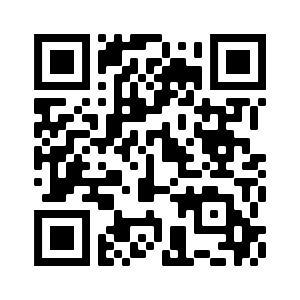 